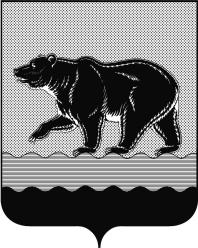 СЧЁТНАЯ ПАЛАТАГОРОДА НЕФТЕЮГАНСКА16 микрорайон, 23 дом, помещение 97, г. Нефтеюганск, 
Ханты-Мансийский автономный округ - Югра (Тюменская область), 628310  тел./факс (3463) 20-30-55, 20-30-63 E-mail: sp-ugansk@mail.ru www.admugansk.ruЗаключение на проект изменений в муниципальную программу «Укрепление межнационального и межконфессионального согласия, профилактика экстремизма в городе Нефтеюганске»	Счётная палата города Нефтеюганска на основании статьи 157 Бюджетного кодекса Российской Федерации, Положения о Счётной палате города Нефтеюганска, рассмотрев проект изменений в муниципальную программу «Укрепление межнационального и межконфессионального согласия, профилактика экстремизма в городе Нефтеюганске» (далее по тексту – проект изменений), сообщает следующее:При проведении экспертно-аналитического мероприятия учитывалось наличие экспертизы проекта изменений в муниципальную программу:1.1. Департамента финансов администрации города Нефтеюганска на предмет его соответствия бюджетному законодательству Российской Федерации и возможности финансового обеспечения её реализации из бюджета города Нефтеюганска.1.2. Департамента экономического развития администрации города Нефтеюганска на предмет соответствия:- муниципальной программы Порядку принятия решения о разработке муниципальных программ города Нефтеюганска, их формирования, утверждения и реализации, утверждённому постановлением администрации города Нефтеюганска от 18.04.2019 № 77-нп «О модельной муниципальной программе города Нефтеюганска, порядке принятия решения о разработке муниципальных программ города Нефтеюганска, их формирования, утверждения и реализации» (далее по тексту – постановление администрации города от 18.04.2019 № 77-нп);- программных мероприятий целям муниципальной программы;- сроков её реализации задачам;- целевых показателей, характеризующих результаты реализации муниципальной программы, показателям экономической, бюджетной и социальной эффективности;- требованиям, установленным нормативными правовыми актами в сфере управления проектной деятельностью.Предоставленный проект изменений в целом соответствует постановлению администрации города Нефтеюганска от 18.04.2019 № 77-нп, за исключением не заполнения после утверждения муниципальной программы строки «Дата утверждения муниципальной программы (наименование и номер соответствующего нормативного правового акта)».  Рекомендуем дополнить паспорт муниципальной программы реквизитами правового акта об утверждении программы. 3. Проектом изменений в муниципальную программу планируется:3.1. В паспорте муниципальной программы:- конкретизировать ответственного исполнителя муниципальной программы на Администрацию города Нефтеюганска (отдел по профилактике правонарушений и связям с правоохранительными органами);- конкретизировать соисполнителя муниципальной программы на Администрацию города Нефтеюганска (департамент по делам администрации), дополнить соисполнителем комитет физической культуры и спорта администрации города Нефтеюганска;- изложить строку целевые показатели муниципальной программы в новой редакции, в том числе внести изменение по показателю «2. Количество участников мероприятий, направленных на укрепление общероссийского гражданского единства», уменьшив значение на 845 чел. Указанное изменение отражено в таблице 1 муниципальной программы.3.2. Таблицы 1, 2, 4 муниципальной программы изложить в новой редакции. 3.3. В таблице 2 муниципальной программы мероприятия:- «1.2 Укрепление общероссийской гражданской идентичности. Торжественные мероприятия, приуроченные к памятным датам в истории народов России, государственным праздникам (День Конституции России, День России, День государственного флага России, День народного единства)», «1.3 Развитие и использование потенциала молодежи в интересах укрепления единства российской нации, упрочения мира и согласия» дополнены соисполнителем муниципальной программы комитетом физической культуры и спорта администрации города, без финансовых затрат на вышеуказанные мероприятия;- «1.7 Проведение информационных кампаний, направленных на укрепление общероссийского гражданского единства и гармонизацию межнациональных и межконфессиональных отношений, профилактику экстремизма», «1.8 Участие российского казачества в воспитании подрастающего поколения в духе патриотизма, сохранение и популяризация самобытной казачьей культуры» администрация города конкретизирована словами «(департамент по делам администрации)».Вместе с тем, в мероприятии «2.1 Обеспечение мониторинга состояния межнациональных, межконфессиональных отношений и раннего предупреждения конфликтных ситуаций и выявления фактов распространения идеологии экстремизма» указано лишь «администрация города».Рекомендуем внести соответствующие изменения по тексту таблицы 2 муниципальной программы.3.4. В графе «Содержание (направление расходов)» таблицы 4 «Характеристика основных мероприятий муниципальной программы, их связь с целевыми показателями» планируется изменить мероприятия.4. Финансовое обеспечение муниципальной программы не изменяется.На основании вышеизложенного, по итогам проведения финансово-экономической экспертизы, предлагаем направить проект муниципальной программы на утверждение с учётом рекомендаций, отражённых в настоящем заключении.Информацию о решениях, принятых по результатам рассмотрения настоящего заключения, направить в адрес Счётной палаты до 26.08.2019 года.Председатель			                                      			С.А. ГичкинаИсполнитель:инспектор инспекторского отдела № 1 Счётной палаты города НефтеюганскаБатаева Лариса НиколаевнаТел. 8 3463 20 30 63исх. № 295 от 16.08.2019